MSK LED封装胶系列产品资料LED高折贴片封装胶                                                 	产品特性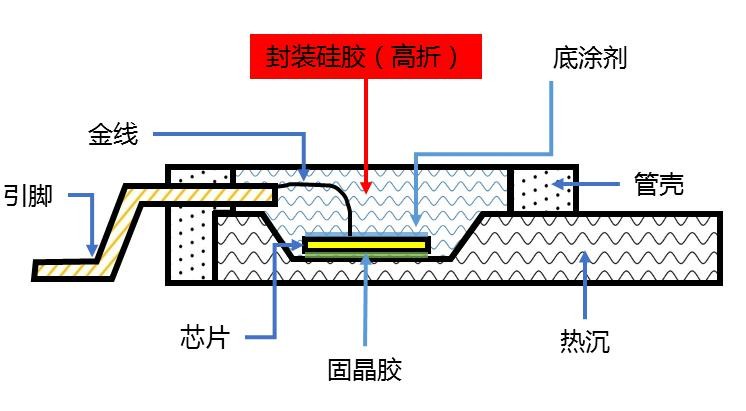                                                       ·超低的透气性                                                      ·超强的抗硫磺性                                                      ·与不同基材优异的粘接力力                                                    · 耐冷热冲击性能优异                                                      ·良好的耐温性使用方法:	把 A、B、荧光粉按比例混合到无疙瘩结块，稀稠均一后，置真空下完全脱泡。把胶料灌入针筒进行灌胶，把装了胶料的针筒放在真空中再次排泡。灌胶前，先把支架或基座预热 ，以除掉湿气，以免固化时产生气泡。最后进行两段烘烤，先低温初步固化反应，再高温烘烤完全固化。采购须知:包装规格：AB剂各1kg/桶      保质期：6个月储存条件：密闭存放于阴凉、干燥通风处型号匹配须知：贴片杯口尺寸、对比竞品、老化测试条件、突出胶水特性。LED高折抗硫化剂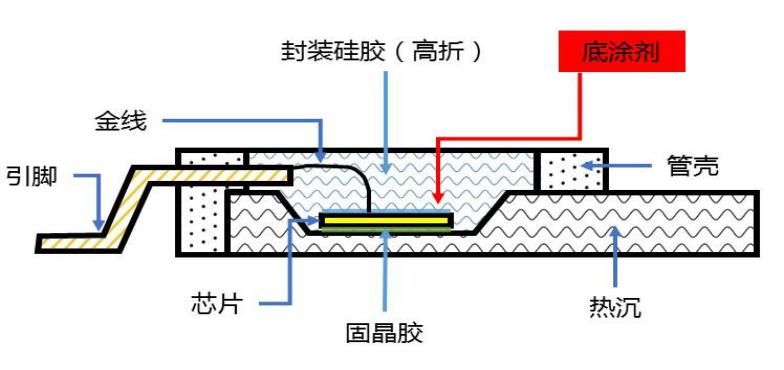                                                                     产品特性                                                                ·易操作和施工                                                        ·高效的抗硫磺性                                                      ·良好的耐温性使用方法通过点胶系统将底涂剂滴入SMD支架碗杯内；将其按照室温/10mins+150℃/1hr条件固化；通过点胶系统将封装胶水分配至SMD支架碗杯内，并固化。采购须知:包装规格：1kg/桶      保质期：6个月储存条件：密闭存放于阴凉、干燥通风处LED封装工艺常见问题分析硫化问题LED灯珠为胶水与支架紧密结合的体材料，而内部Ag层发生硫化往往有以下路径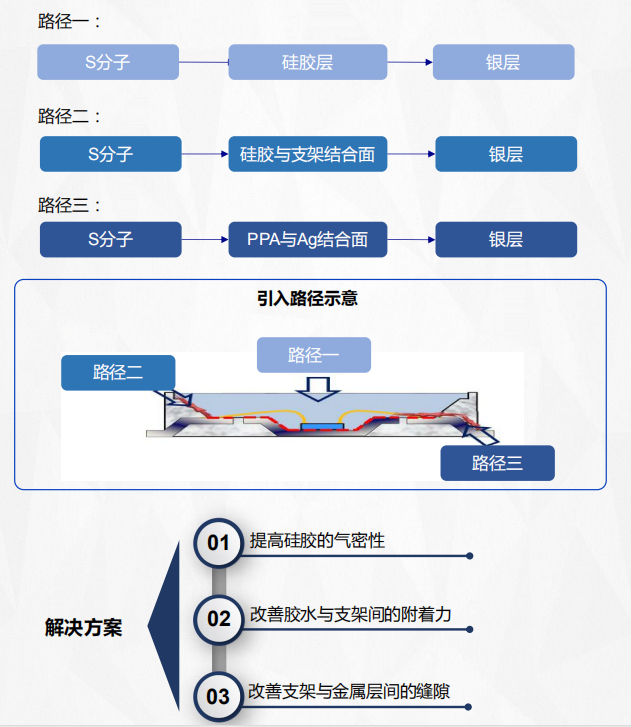 中毒问题粘接问题：添加增粘助剂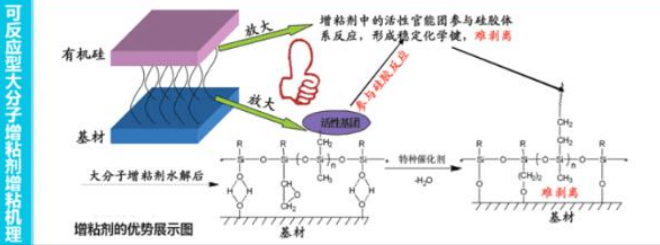 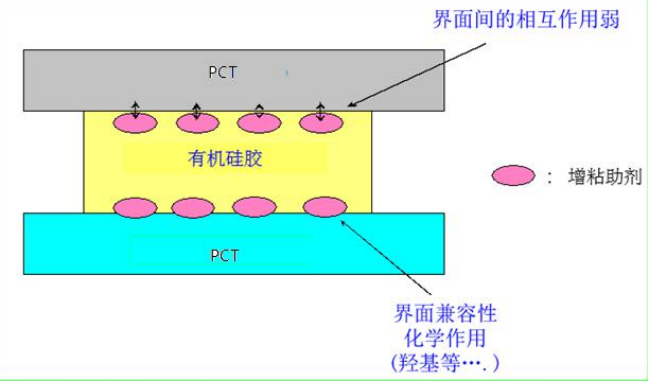 增粘助剂：通常指含有环氧基团、烷氧基Si-OR、甲酰氧基等极性官能团的硅氧烷低聚物其与基材间发生如下化学反应：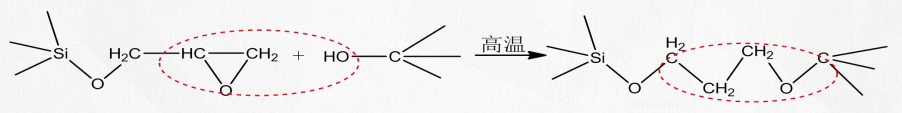 胶水型号MR4238MR4238（S）MR4242MR4216胶水类型苯基硅树脂苯基硅树脂苯基硅树脂苯基硅树脂混合比1:101:101:101:10固化时间80-110℃/1h+150℃/3hrs80-110℃/1h+150℃/3hrs80-110℃/1h+150℃/3hrs80-110℃/1h+150℃/3hrs固化前固化前固化前固化前固化前外观透明/透明透明/透明透明/透明透明/透明粘度25℃ mPa·s5000400055005700折射率1.541.541.541.54透光率92%92%92%92%固化后固化后固化后固化后固化后密度25℃ g/cm31.161.161.161.16硬度 邵 D50°45°60°55°线膨胀系数ppm/℃202202200202粘结强度MPa1.522.82.6玻璃化温度Tg ℃30℃29℃38℃36℃透氧率cm3/m2·24h370390350345透水率g/m2·24h9.19.18.78.4底涂型号MF1246MF1249外观无色或淡黄色无色或淡黄色粘度mm2/s @25℃0.71.2密度g/cm3 @25℃0.910.915有效浓度%4-610-12溶剂乙酸乙酯乙酸乙酯固化条件室温/10mins+150℃/1hr室温/10mins+150℃/1hr中毒源1、含N、S、P的有机化台物2、含Sn、Pb、Sb的重金属有机盐3、含炔基的有机化合物中毒物质1、PVC中的增塑剂2、缩合硅胶中的Sn盐催化剂3、助焊剂4、PCT支架中的磷酸酯类的抗氧剂5、支架生产过程中的电镀液(含氰基化合物6、有机橡胶垫圈中的含S成分中毒原因1、铂金催化剂中的P与其他配体络合形成新的络合物，使其催化活性降低甚至消失中毒症状1、固化后的硬度低于设定值2、胶体与支架间附着力明显下降3、胶体固化但是界面处硅胶不固化对策1、高温烘烤使支架中的有毒物质分解挥发2、对支架进行等离子清洗3、使用硅胶类垫圈4、配胶时使用金属类或者陶瓷类刮刀5、清洗剂使用乙醇丙酮类溶剂